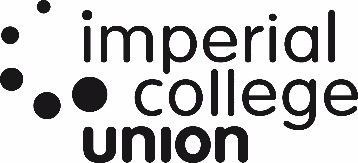 SOCIETIES & PROJECTS BOARD (SPB)Societies & Projects Board for the 2020/21 session, to be held 11th Feb 2021 at 6pm on Microsoft Teams.Attending:ApologiesAgendaNext Meeting: March 2nd, 2021Management group repRoleNameN/ADeputy President (Clubs & Societies)Ross UnwinN/AStudent Opportunities and Development ManagerRachel SunderlandN/AStudent Activities Co-ordinator – Governance and FrameworksMarta Mazzini CeaArts & Entertainments SectorChairIndia MarsdenSports SectorChairGeoffrey SheirCommunity SectorRecreation SectorChairTreasurerAdam TurnerFerdinand KrammerKnowledge SectorChairAlex NielsenOverseas ClubsCity & Guilds College UnionGraduate Students AssociationImperial College School of Medicine Students’ UnionClubs & Societies ChairMG Treasurer Christian Oldfield Pedro ChenRoyal College of Science UnionRoyal School of Mines UnionPresidentVP Clubs and SocietiesJasmine Hedra CrockerJessica Dring-MorrisSilwood ParkItemSubjectLead1Welcome and recording reminderRoss Unwin2ApologiesRoss Unwin3Conflicts of interestRoss Unwin4Action trackerRoss UnwinMatters for Discussion Matters for Discussion Matters for Discussion 5MG updatesMG Chairs or MG Committee Rep6Transport Strategy introductionRachel Sunderland7Transport SurveyRoss Unwin8Elections Ross Unwin9Annual budgetingRoss Unwin10UCH Redevelopment Sam Lee11Sub-Committee updates (NAC, ADF, Tours)Ross Unwin12.ICU Strategy: valuesRoss UnwinAOBAOBAOB13Upcoming work:Consultation workClub culture projectSpace & storage projectRU14Feedback from 1:1sRU